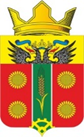 АДМИНИСТРАЦИЯ ИСТОМИНСКОГО СЕЛЬСКОГО ПОСЕЛЕНИЯАКСАЙСКОГО РАЙОНА РОСТОВСКОЙ ОБЛАСТИРАСПОРЯЖЕНИЕ 21.02.2024                                   х. Островского                                            № 21Об утверждении плана реализациимуниципальной программы Истоминского сельского поселения «Молодёжь» на 2024 год. В соответствии с постановлением Администрации Истоминского сельского поселения от 01.08.2018 № 166 «Об утверждении Порядка разработки, реализации и оценки эффективности муниципальных программ Истоминского сельского поселения», постановлением Администрации Истоминского сельского поселения от 22.10.2018 № 233 «Об утверждении Перечня муниципальных программ Истоминского сельского поселения»,- 1. Утвердить план реализации муниципальной программы «Молодежь» Истоминского сельского поселения на 2024 год, согласно приложению.2. Настоящее распоряжение подлежит размещению на официальном сайте Администрации Истоминского сельского поселения и опубликованию в периодическом печатном издании Истоминского сельского поселения «Вестник».3. Контроль за выполнением настоящего распоряжения возложить на заместителя главы Администрации Истоминского сельского поселения Аракелян И.С.Глава АдминистрацииИстоминского сельского поселения 		                               Д.А. КудовбаПриложение к Распоряжению Администрации Истоминского сельского поселенияот 21.02.2024 года № 21
План реализации муниципальной программы Истоминского сельского поселения «Молодёжь» на 2024 годГлава Администрации
Истоминского сельского поселения       										Д.А. КудовбаСтатусНаименование программы, подпрограммы, основных мероприятийОтветственный исполнитель, соисполнитель, участник программыСрок реализацииОжидаемый результатОбъем ресурсного обеспечения(тыс. руб.)Объем ресурсного обеспечения(тыс. руб.)Объем ресурсного обеспечения(тыс. руб.)СтатусНаименование программы, подпрограммы, основных мероприятийОтветственный исполнитель, соисполнитель, участник программыСрок реализацииОжидаемый результатВсегоОбластной бюджетМестный бюджетИтого по муниципальной программе «Молодёжь»Администрация Истоминского сельского поселения31.12.2024 годХ0,00,0Подпрограмма 1  «Поддержка молодежных инициатив»Администрация Истоминского сельского поселения31.12.2024
годХ0,00,0Основное мероприятие1.1Обеспечение проведения мероприятий по вовлечению молодежи в социальную практику, поддержке молодежных инициативАдминистрация Истоминского сельского поселения31.12.2024 годХ0,00,0Подпрограмма 2Формирование патриотизма в молодежной средеАдминистрация Истоминского сельского поселения31.12.2024 годХ0,00,0Основное мероприятие 2.1. Обеспечение проведения мероприятий по содействию гражданско-патриотическому воспитанию молодых людейАдминистрация Истоминского сельского поселения31.12.2024
годХ0,00,0№ п/пНомер и наименование <4>Ответственный 
 исполнитель, соисполнитель, участник  
(должность/ ФИО) <1>Ожидаемый результат (краткое описание)Плановый 
срок    
реализации Объем расходов, (тыс. рублей) <2>Объем расходов, (тыс. рублей) <2>Объем расходов, (тыс. рублей) <2>Объем расходов, (тыс. рублей) <2>№ п/пНомер и наименование <4>Ответственный 
 исполнитель, соисполнитель, участник  
(должность/ ФИО) <1>Ожидаемый результат (краткое описание)Плановый 
срок    
реализации всегообластной
бюджет и безвозмездные поступления в областной бюджетместный бюджетвнебюд-жетные
источники123456789Подпрограмма 1
«Поддержка молодежных инициатив»Администрация Истоминского сельского поселенияXX0,00,00,00,0Основное мероприятие 1.1Обеспечение проведения мероприятий по вовлечению молодежи в социальную практику, поддержке молодежных инициативАдминистрация Истоминского сельского поселенияХ31.12.2023 год<3><3><3><3>Контрольное событие муниципальнойпрограммы 1.1
Участие молодёжи  вовлеченной в добровольческое (волонтёрское )движениеЗаместитель главы ,старший инспектор Администрация Истоминского сельского поселения Увеличение количества волонтёров на 3 человека 31.12.2024  годXXXXКонтрольное событие муниципальнойпрограммы 1.2XXXXПодпрограмма 2
«Формирование патриотизма в молодёжной среде»Администрация Истоминского сельского поселенияХ  31.12.2024год0,00,00,00,0Контрольное событие муниципальнойпрограммы 2.1
Участие молодёжи  в патриотической акции и мероприятиях Заместитель главы ,старший инспектор Администрация Истоминского сельского поселения В поддержку СВО приняли участие 30 человек  31.12.2024  годX	XXXИтого по муниципальной  
программе
«Молодёжь»XXXИтого по муниципальной  
программе
«Молодёжь»Администрация Истоминского сельского поселенияXX0,00,00,00,0Итого по муниципальной  
программе
«Молодёжь»соисполнитель 1XXИтого по муниципальной  
программе
«Молодёжь»соисполнитель 2XXИтого по муниципальной  
программе
«Молодёжь»…XXИтого по муниципальной  
программе
«Молодёжь»участник 1XXИтого по муниципальной  
программе
«Молодёжь»участник 2XXИтого по муниципальной  
программе
«Молодёжь»XX